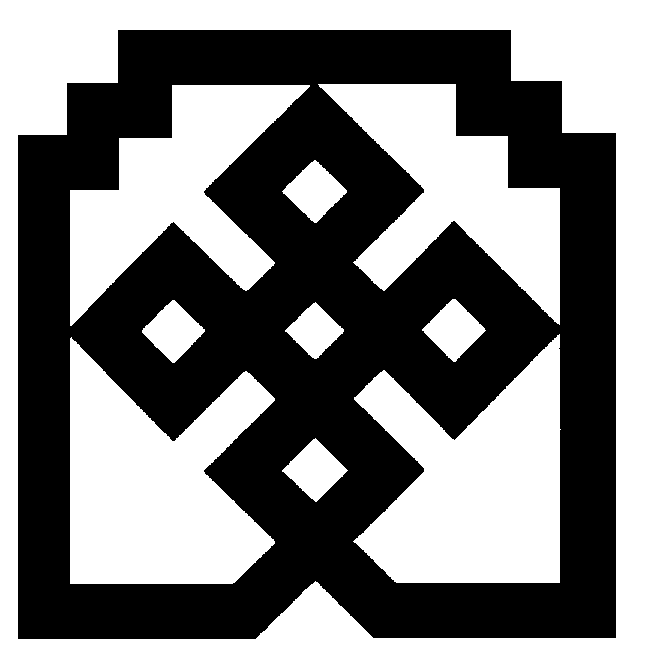 باسمه تعالیفرم (الف)پیشنهادات سرپرست کارآموز جهت بهبود برنامه کار:........................................................................................................................................................................................................................................................................................................................................................................................................................................................................................................................................................................................................................................................................................................................................................................................................................................................................................................................................................................................................................................................................................................................................................................................................................................................................................................................................................................................................................................................................................................................................................................................................................فرم (ب)*در صورتی که تعداد هفته های کارآموزی بیش از 4 هفته می باشد لازم است فرم (ب) در نسخه ای بعدی تهیه شود. شماره دانشجویی:نام و نام خانوادگی کارآموز:رشته تحصیلی:مقطع تحصیلی:تاریخ اتمام کارآموزی:تاریخ شروع کارآموزی:نام واحد محل کارآموزی:ضعیفمتوسطخوبعالیاظهار نظر سرپرست کارآموزردیفرعایت نظم و ترتیب و انظباط در کارگاه1میزان علاقه به همکاری با دیگران2پیگیری وظایف و میزان پشتکار3ارزش پیشنهادات کارآموز جهت بهبود کار4ارزیابی گزارش کارآموز:ارزیابی گزارش کارآموز:نمره به عدد:نمره به حروف:تعداد روزهای غیبت:تعداد روزهای غیبت:غیبت مجاز:غیبت غیر مجازشماره دانشجویی:نام و نام خانوادگی کارآموز:رشته تحصیلی:مقطع تحصیلی:نام واحد محل کارآموزی:شماره گزارش:تا تاریخ:گزارش ماهانه از تاریخ:هفتهاز تاریختا تاریختعداد ساعات حضورفعالیت های انجام شدههفته اولهفته دومهفته سومهفته چهارم